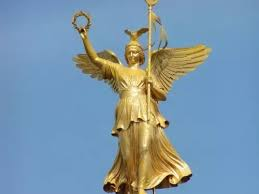 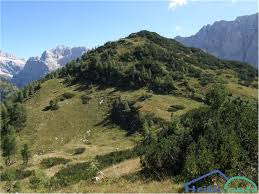 																																	       (NIKE)				  2.   3.						      1.   2.   3.   4.							E   =   A     (GRŠKA BOGINJA ZMAGE)___		___		___		___		___		___		___				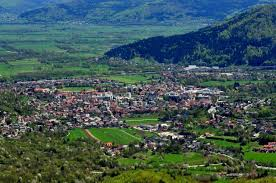 